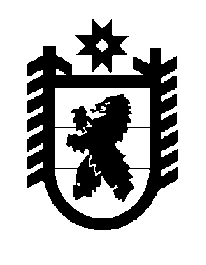 Российская Федерация Республика Карелия    ПРАВИТЕЛЬСТВО РЕСПУБЛИКИ КАРЕЛИЯРАСПОРЯЖЕНИЕот  7 марта 2017 года № 120р-Пг. Петрозаводск 	В соответствии со статьей 7 Закона Республики Карелия от 6 июня 2000 года № 414-ЗРК «Об управлении и распоряжении государственным имуществом Республики Карелия», статьей 501 Федерального закона                       от 25 июня 2002 года № 73-ФЗ «Об объектах культурного наследия (памятниках истории и культуры) народов Российской Федерации»:  	1. Дать согласие на отчуждение недвижимого имущества, являющегося объектом культурного наследия, закрепленного на праве хозяйственного ведения за государственным унитарным предприятием Республики Карелия «Фонд государственного имущества Республики Карелия» (далее – недвижимое имущество), согласно приложению к настоящему распоряжению.	2. Государственному унитарному предприятию Республики Карелия «Фонд государственного имущества Республики Карелия» включить в договор купли-продажи недвижимого имущества в качестве существенного условия обязательство лица, у которого на основании такого договора возникает право собственности на недвижимое имущество, по выполнению требований, предусмотренных охранным обязательством собственника или иного законного владельца объекта культурного наследия, включенного в единый государственный реестр объектов культурного наследия (памятников истории и культуры) народов Российской Федерации, порядок и условия выполнения указанных требований.    Временно исполняющий обязанности
 Главы Республики Карелия                                                   А.О. Парфенчиков___________Приложение к распоряжению Правительства Республики Карелия от 7 марта 2017 года № 120р-ПНаименование недвижимого имуществаАдрес недвижимого имуществаОбщая площадь недвижимого имущества (кв. м)Способ продажиЦена продажи (рублей)ЗданиеРеспублика Карелия, г. Лахденпохья, ул. Ленина, д. 131 724,5аукцион6 207 644,00